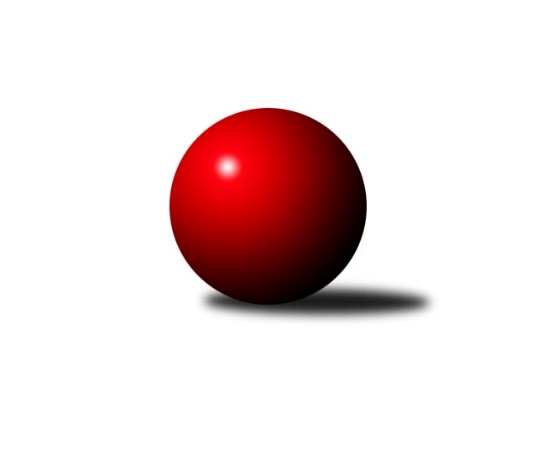 Č.17Ročník 2016/2017	16.3.2017Nejlepšího výkonu v tomto kole: 1677 dosáhlo družstvo: TJ Jiskra Rýmařov ˝C˝Meziokresní přebor-Bruntál, Opava 2016/2017Výsledky 17. kolaSouhrnný přehled výsledků:TJ Opava ˝D˝	- KK Minerva Opava ˝C˝	6:4	1455:1438		13.3.TJ Sokol Chvalíkovice ˝B˝	- RSKK Raciborz	6:4	1614:1529		13.3.TJ Horní Benešov ˝F˝	- TJ Horní Benešov ˝E˝	6:4	1574:1567		13.3.TJ Kovohutě Břidličná ˝C˝	- TJ Kovohutě Břidličná ˝D˝	10:0	1614:1504		13.3.TJ Jiskra Rýmařov ˝C˝	- KK PEPINO Bruntál	8:2	1677:1637		13.3.RSKK Raciborz	- TJ Kovohutě Břidličná ˝C˝	10:0	1615:1386		16.3.Tabulka družstev:	1.	KK PEPINO Bruntál	17	14	0	3	124 : 46 	 	 1623	28	2.	TJ Jiskra Rýmařov ˝C˝	17	12	0	5	114 : 56 	 	 1587	24	3.	RSKK Raciborz	17	12	0	5	112 : 58 	 	 1596	24	4.	TJ Kovohutě Břidličná ˝D˝	17	9	1	7	89 : 81 	 	 1550	19	5.	TJ Horní Benešov ˝E˝	17	9	1	7	84 : 86 	 	 1538	19	6.	TJ Sokol Chvalíkovice ˝B˝	17	9	0	8	77 : 93 	 	 1543	18	7.	TJ Kovohutě Břidličná ˝C˝	17	8	0	9	100 : 70 	 	 1509	16	8.	TJ Horní Benešov ˝F˝	17	7	0	10	64 : 106 	 	 1500	14	9.	KK Minerva Opava ˝C˝	17	2	0	15	54 : 116 	 	 1443	4	10.	TJ Opava ˝D˝	17	2	0	15	32 : 138 	 	 1446	4Podrobné výsledky kola:	 TJ Opava ˝D˝	1455	6:4	1438	KK Minerva Opava ˝C˝	Lenka Markusová	 	 166 	 199 		365 	 0:2 	 389 	 	211 	 178		Gabriela Beinhaeurová	Jiří Novák	 	 184 	 161 		345 	 2:0 	 323 	 	163 	 160		Zuzana Šafránková	Vladislav Kobelár	 	 168 	 202 		370 	 2:0 	 347 	 	153 	 194		Stanislav Troják	Vilibald Marker	 	 196 	 179 		375 	 0:2 	 379 	 	184 	 195		Radek Fischerrozhodčí: Nejlepší výkon utkání: 389 - Gabriela Beinhaeurová	 TJ Sokol Chvalíkovice ˝B˝	1614	6:4	1529	RSKK Raciborz	David Beinhauer	 	 183 	 229 		412 	 0:2 	 413 	 	196 	 217		Artur Tokarski	Jonas Műckstein	 	 196 	 211 		407 	 2:0 	 339 	 	179 	 160		Ryszard Grygiel	Denis Vítek	 	 184 	 188 		372 	 0:2 	 413 	 	217 	 196		Mariusz Gierczak	Dalibor Krejčiřík	 	 205 	 218 		423 	 2:0 	 364 	 	180 	 184		Krzysztof Wróblewskirozhodčí: Nejlepší výkon utkání: 423 - Dalibor Krejčiřík	 TJ Horní Benešov ˝F˝	1574	6:4	1567	TJ Horní Benešov ˝E˝	Roman Swaczyna	 	 186 	 212 		398 	 2:0 	 379 	 	195 	 184		Zdeňka Habartová	Tomáš Zbořil	 	 195 	 197 		392 	 2:0 	 363 	 	180 	 183		Zbyněk Tesař	Martin Švrčina	 	 198 	 183 		381 	 0:2 	 386 	 	200 	 186		Zdeněk Smrža	Lukáš Zahumenský	 	 201 	 202 		403 	 0:2 	 439 	 	224 	 215		Josef Šindlerrozhodčí: Nejlepší výkon utkání: 439 - Josef Šindler	 TJ Kovohutě Břidličná ˝C˝	1614	10:0	1504	TJ Kovohutě Břidličná ˝D˝	Luděk Häusler	 	 190 	 197 		387 	 2:0 	 368 	 	178 	 190		Pavel Veselka	Josef Kočař	 	 217 	 196 		413 	 2:0 	 369 	 	188 	 181		Ladislav Stárek st.	Jaroslav Zelinka	 	 205 	 195 		400 	 2:0 	 397 	 	186 	 211		Jiří Večeřa	Leoš Řepka ml.	 	 206 	 208 		414 	 2:0 	 370 	 	173 	 197		Miroslav Smékalrozhodčí: Nejlepší výkon utkání: 414 - Leoš Řepka ml.	 TJ Jiskra Rýmařov ˝C˝	1677	8:2	1637	KK PEPINO Bruntál	Pavel Přikryl	 	 224 	 198 		422 	 2:0 	 383 	 	199 	 184		Josef Novotný	Miroslav Langer	 	 175 	 226 		401 	 0:2 	 410 	 	241 	 169		Jan Mlčák	Pavel Švan	 	 237 	 212 		449 	 2:0 	 444 	 	224 	 220		Lukáš Janalík	Stanislav Lichnovský	 	 200 	 205 		405 	 2:0 	 400 	 	214 	 186		Tomáš Janalíkrozhodčí: Nejlepší výkon utkání: 449 - Pavel Švan	 RSKK Raciborz	1615	10:0	1386	TJ Kovohutě Břidličná ˝C˝	Krzysztof Wróblewski	 	 193 	 222 		415 	 2:0 	 302 	 	147 	 155		Luděk Häusler	Artur Tokarski	 	 206 	 197 		403 	 2:0 	 380 	 	172 	 208		Jaroslav Zelinka	Mariusz Gierczak	 	 189 	 197 		386 	 2:0 	 349 	 	183 	 166		Josef Kočař	Ryszard Grygiel	 	 200 	 211 		411 	 2:0 	 355 	 	183 	 172		Leoš Řepka ml.rozhodčí: Nejlepší výkon utkání: 415 - Krzysztof WróblewskiPořadí jednotlivců:	jméno hráče	družstvo	celkem	plné	dorážka	chyby	poměr kuž.	Maximum	1.	Tomáš Janalík 	KK PEPINO Bruntál	428.48	289.2	139.3	3.9	7/8	(472)	2.	Lukáš Janalík 	KK PEPINO Bruntál	417.43	293.4	124.0	7.1	7/8	(445)	3.	Krzysztof Wróblewski 	RSKK Raciborz	410.13	286.0	124.1	6.1	8/8	(481)	4.	Gabriela Beinhaeurová 	KK Minerva Opava ˝C˝	409.50	285.5	124.0	8.3	8/8	(482)	5.	Leoš Řepka ml. 	TJ Kovohutě Břidličná ˝C˝	409.10	289.9	119.2	8.7	7/7	(449)	6.	Zdeněk Smrža 	TJ Horní Benešov ˝E˝	405.55	284.8	120.8	7.8	8/8	(470)	7.	Pavel Švan 	TJ Jiskra Rýmařov ˝C˝	404.67	280.8	123.8	6.2	7/8	(449)	8.	Dalibor Krejčiřík 	TJ Sokol Chvalíkovice ˝B˝	404.58	281.5	123.0	6.8	6/8	(455)	9.	Pavel Přikryl 	TJ Jiskra Rýmařov ˝C˝	402.86	281.9	121.0	7.0	8/8	(433)	10.	Artur Tokarski 	RSKK Raciborz	402.31	277.7	124.6	7.0	8/8	(446)	11.	Dariusz Jaszewski 	RSKK Raciborz	399.46	280.0	119.4	7.8	7/8	(436)	12.	Jan Mlčák 	KK PEPINO Bruntál	398.57	284.8	113.7	8.1	6/8	(447)	13.	Jiří Večeřa 	TJ Kovohutě Břidličná ˝D˝	397.63	272.8	124.8	7.7	6/8	(465)	14.	Josef Novotný 	KK PEPINO Bruntál	394.35	276.7	117.6	10.3	8/8	(433)	15.	Miroslav Langer 	TJ Jiskra Rýmařov ˝C˝	393.98	280.0	113.9	10.3	8/8	(428)	16.	Otto Mückstein 	TJ Sokol Chvalíkovice ˝B˝	392.86	273.5	119.4	9.0	7/8	(441)	17.	Ota Pidima 	TJ Kovohutě Břidličná ˝D˝	392.73	270.6	122.2	7.4	8/8	(431)	18.	Jaroslav Zelinka 	TJ Kovohutě Břidličná ˝C˝	392.32	274.8	117.6	10.0	7/7	(428)	19.	Josef Šindler 	TJ Horní Benešov ˝E˝	391.63	278.8	112.8	8.8	8/8	(439)	20.	Mariusz Gierczak 	RSKK Raciborz	391.05	279.9	111.1	9.5	8/8	(426)	21.	Vladislav Kobelár 	TJ Opava ˝D˝	386.27	271.8	114.5	10.1	5/7	(413)	22.	David Beinhauer 	TJ Sokol Chvalíkovice ˝B˝	386.00	269.8	116.2	10.0	7/8	(445)	23.	Roman Swaczyna 	TJ Horní Benešov ˝F˝	385.71	274.6	111.1	10.0	7/7	(435)	24.	Stanislav Lichnovský 	TJ Jiskra Rýmařov ˝C˝	385.45	270.9	114.6	9.9	8/8	(447)	25.	Martin Švrčina 	TJ Horní Benešov ˝F˝	382.57	276.4	106.1	10.2	7/7	(447)	26.	Radek Fischer 	KK Minerva Opava ˝C˝	380.82	268.7	112.1	9.6	7/8	(421)	27.	Zdeňka Habartová 	TJ Horní Benešov ˝E˝	377.97	274.8	103.2	9.7	8/8	(471)	28.	Miroslav Smékal 	TJ Kovohutě Břidličná ˝D˝	373.98	262.9	111.1	9.9	7/8	(420)	29.	Tomáš Zbořil 	TJ Horní Benešov ˝F˝	373.10	265.3	107.8	11.9	7/7	(442)	30.	Daniel Beinhauer 	TJ Sokol Chvalíkovice ˝B˝	371.25	261.8	109.4	9.8	8/8	(456)	31.	Luděk Häusler 	TJ Kovohutě Břidličná ˝C˝	362.69	258.8	103.9	12.3	6/7	(394)	32.	Jiří Novák 	TJ Opava ˝D˝	361.30	254.5	106.8	11.0	5/7	(398)	33.	Josef Kočař 	TJ Kovohutě Břidličná ˝C˝	357.81	260.5	97.3	13.7	7/7	(413)	34.	Lukáš Zahumenský 	TJ Horní Benešov ˝F˝	357.36	261.7	95.7	16.0	7/7	(403)	35.	Vilibald Marker 	TJ Opava ˝D˝	354.31	256.1	98.2	14.6	6/7	(419)	36.	Lubomír Bičík 	KK Minerva Opava ˝C˝	347.25	256.0	91.3	14.0	6/8	(414)	37.	Pavel Jašek 	TJ Opava ˝D˝	338.60	259.4	79.2	19.6	5/7	(353)	38.	Zuzana Šafránková 	KK Minerva Opava ˝C˝	326.53	235.3	91.2	16.4	6/8	(384)	39.	Stanislav Troják 	KK Minerva Opava ˝C˝	322.25	233.9	88.3	13.2	6/8	(385)		Petr Kozák 	TJ Horní Benešov ˝F˝	435.33	299.7	135.7	3.7	1/7	(439)		Marek Hynar 	TJ Sokol Chvalíkovice ˝B˝	424.75	302.0	122.8	6.0	2/8	(442)		Josef Klapetek 	TJ Opava ˝D˝	407.00	288.5	118.5	8.5	2/7	(409)		František Ocelák 	TJ Jiskra Rýmařov ˝C˝	403.75	279.3	124.5	10.3	2/8	(420)		Přemysl Janalík 	KK PEPINO Bruntál	403.50	282.5	121.0	9.0	2/8	(431)		Richard Janalík 	KK PEPINO Bruntál	400.81	280.9	119.9	8.6	4/8	(428)		Radek Hendrych 	TJ Sokol Chvalíkovice ˝B˝	398.00	278.3	119.8	5.8	2/8	(423)		Jan Doseděl 	TJ Kovohutě Břidličná ˝D˝	397.30	281.5	115.8	8.2	4/8	(421)		Ladislav Stárek st. 	TJ Kovohutě Břidličná ˝D˝	392.73	281.8	110.9	10.2	5/8	(421)		Anna Dosedělová 	TJ Kovohutě Břidličná ˝C˝	385.67	280.6	105.1	10.3	2/7	(397)		Milan Franer 	TJ Opava ˝D˝	380.50	271.0	109.5	11.5	2/7	(409)		Martin Kaduk 	KK PEPINO Bruntál	380.50	273.3	107.3	12.4	2/8	(414)		Pavel Veselka 	TJ Kovohutě Břidličná ˝D˝	378.92	270.7	108.3	10.4	4/8	(398)		Denis Vítek 	TJ Sokol Chvalíkovice ˝B˝	377.86	271.9	106.0	10.4	1/8	(404)		Leoš Řepka 	TJ Kovohutě Břidličná ˝D˝	376.00	260.0	116.0	4.0	1/8	(376)		Jindřich Dankovič 	TJ Horní Benešov ˝E˝	370.80	271.4	99.4	14.2	5/8	(427)		Roman Škrobánek 	TJ Opava ˝D˝	365.50	266.0	99.5	16.0	2/7	(367)		Jonas Műckstein 	TJ Sokol Chvalíkovice ˝B˝	365.50	268.9	96.6	11.4	4/8	(419)		Zbyněk Tesař 	TJ Horní Benešov ˝E˝	364.91	268.8	96.1	13.2	5/8	(420)		Lenka Markusová 	TJ Opava ˝D˝	363.63	260.4	103.3	14.6	4/7	(387)		Ryszard Grygiel 	RSKK Raciborz	360.50	258.0	102.5	12.0	2/8	(411)		Miroslav Orság 	TJ Horní Benešov ˝F˝	356.00	269.0	87.0	15.0	1/7	(356)		Petr Bracek ml. 	TJ Opava ˝D˝	351.14	249.0	102.1	11.2	3/7	(381)		Vladimír Štrbík 	TJ Kovohutě Břidličná ˝D˝	351.00	255.0	96.0	14.0	1/8	(351)		Karel Michalka 	TJ Opava ˝D˝	337.67	233.7	104.0	13.2	3/7	(361)		Lubomír Khýr 	TJ Kovohutě Břidličná ˝C˝	330.50	239.0	91.5	15.5	2/7	(350)		Pavel Dvořák 	KK PEPINO Bruntál	315.50	228.5	87.0	11.5	2/8	(316)Sportovně technické informace:Starty náhradníků:registrační číslo	jméno a příjmení 	datum startu 	družstvo	číslo startu16507	Zbyněk Tesař	13.03.2017	TJ Horní Benešov ˝E˝	8x7412	Zdeňka Habartová	13.03.2017	TJ Horní Benešov ˝E˝	12x22299	Zdeněk Smrža	13.03.2017	TJ Horní Benešov ˝E˝	9x8787	Vladislav Kobelár	13.03.2017	TJ Opava ˝D˝	3x24658	Josef Šindler	13.03.2017	TJ Horní Benešov ˝E˝	9x14498	Lenka Markusová	13.03.2017	TJ Opava ˝D˝	3x6191	Vilibald Marker	13.03.2017	TJ Opava ˝D˝	8x20886	Jiří Novák	13.03.2017	TJ Opava ˝D˝	7x22934	Denis Vítek	13.03.2017	TJ Sokol Chvalíkovice ˝B˝	5x22279	Pavel Švan	13.03.2017	TJ Jiskra Rýmařov ˝C˝	10x13818	Miroslav Langer	13.03.2017	TJ Jiskra Rýmařov ˝C˝	9x8888	Pavel Přikryl	13.03.2017	TJ Jiskra Rýmařov ˝C˝	9x22843	Stanislav Lichnovský	13.03.2017	TJ Jiskra Rýmařov ˝C˝	8x
Hráči dopsaní na soupisku:registrační číslo	jméno a příjmení 	datum startu 	družstvo	Program dalšího kola:18. kolo20.3.2017	po	16:30	KK PEPINO Bruntál - TJ Horní Benešov ˝F˝	20.3.2017	po	17:00	KK Minerva Opava ˝C˝ - TJ Kovohutě Břidličná ˝C˝	20.3.2017	po	17:00	TJ Horní Benešov ˝E˝ - TJ Sokol Chvalíkovice ˝B˝	20.3.2017	po	18:00	RSKK Raciborz - TJ Opava ˝D˝	21.3.2017	út	17:00	TJ Kovohutě Břidličná ˝D˝ - TJ Jiskra Rýmařov ˝C˝	Nejlepší šestka kola - absolutněNejlepší šestka kola - absolutněNejlepší šestka kola - absolutněNejlepší šestka kola - absolutněNejlepší šestka kola - dle průměru kuželenNejlepší šestka kola - dle průměru kuželenNejlepší šestka kola - dle průměru kuželenNejlepší šestka kola - dle průměru kuželenNejlepší šestka kola - dle průměru kuželenPočetJménoNázev týmuVýkonPočetJménoNázev týmuPrůměr (%)Výkon5xPavel ŠvanRýmařov C4493xPavel ŠvanRýmařov C111.434493xLukáš JanalíkPEPINO4445xLukáš JanalíkPEPINO110.194444xJosef ŠindlerHor.Beneš.E4393xJosef ŠindlerHor.Beneš.E109.244393xDalibor KrejčiříkChvalíkov. B4232xDalibor KrejčiříkChvalíkov. B109.124236xPavel PřikrylRýmařov C4227xLeoš Řepka ml.Břidličná C108.664145xLeoš Řepka ml.Břidličná C4141xJosef KočařBřidličná C108.39413